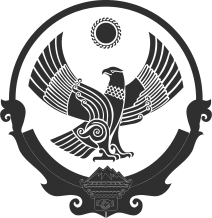 Министерство образования и науки Республики ДагестанГОСУДАРСТВЕННОЕ КАЗЕННОЕ ОБЩЕОБРАЗОВАТЕЛЬНОЕ УЧРЕЖДЕНИЕ РЕСПУБЛИКИ ДАГЕСТАН«КАМБУЛАТСКАЯ СРЕДНЯЯ ОБЩЕОБРАЗОВАТЕЛЬНАЯ ШКОЛА РУТУЛЬСКОГО РАЙОНА» 368704, РД, Рутульский район, с. Кусур, ул. Верхняя 1.			ТЕЛ. 8-928-573-18-55Приказот 18 мая 2020 года                                                                             № 18О промежуточной и итоговой аттестации обучающихся 9-х классов в 2019-2020 учебном году  На основании статьи 28 Федерального закона от 29.12.2012 № 273-ФЗ «Об образовании в Российской Федерации» в связи с распространением новой короновирусной инфекции (COVID-19),приказываю:Провести с 21.05.2020 по 23.05.2020 промежуточную аттестацию по каждому учебному предмету, курсу, дисциплине (модулю) и иным видам учебной деятельности для обучающихся, полностью освоивших основную образовательную программу основного общего образования:за третий триместр – в форме учета результатов текущего контроля успеваемости;годовую – в форме учета годовых образовательных результатовПедагогам-предметникам:выставить отметки обучающихся за третий триместр и рассчитать их как среднее арифметическое отметок, выставленных в классный журнал в рамках текущего контроля успеваемости; выставить годовую отметку и рассчитать её как среднее арифметическое триместровых отметок;заполнить классные журналыСчитать результаты годовой промежуточной аттестации обучающихся результатами государственной итоговой аттестации и основанием для выдачи аттестатов об основном общем образовании, зачисления обучающихся в 10-е классы;Классному руководителю Мазгарову Ш.М.. подготовить документы об отчислении обучающихся и выдаче им аттестатов об основном общем образовании.Контроль исполнения настоящего приказа оставляю за собой. Директор школы ________________Османов Р.М.                          С приказом ознакомлены: